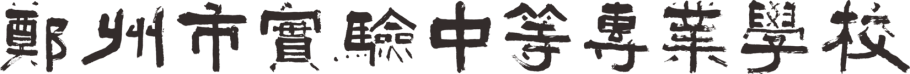 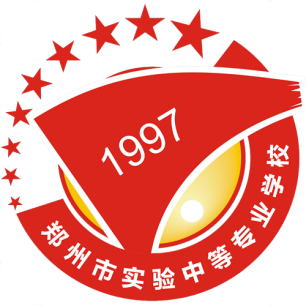 电子商务专业专业人才培养方案教务处电子商务专业人才培养方案一、专业名称及代码专业名称：电子商务专业代码：730701二、入学要求初中毕业生或具有同等学力者三、修业年限3年四、职业面向说明：可根据区域实际情况和专业（技能）方向取得1或2个证书。五、培养目标（一）培养目标本专业培养适应经济社会发展和行业变化的需要，有理想、有道德、有文化、有纪律、热爱社会主义国家和社会主义事业，具有良好的职业道德和行为规范，掌握必需的文化基础知识，具有相应的综合职业能力的中初级电子商务人员。（二）具体要求本专业培养的学生应具备以下职业素质、知识与能力：1.职业素养⑴具备良好的政治思想素质、道德品质和法律意识；⑵具备人文科学素养，形成稳固的专业知识和良好的生活态度；⑶具备诚实、守信、吃苦耐劳、积极进取、敬业爱岗的工作态度；⑷具备良好的人际交往能力、团队合作精神和客户服务意识；⑸能严格遵守岗位操作规范；⑹具有正确的就业观和创业意识；⑺具备敢于创新、勇于探索的精神。2.专业知识和技能⑴具有本专业必需的商务知识。⑵具有本专业必需的网络信息技术知识。⑶具有开展商务信息收集、分析、处理的基本知识与专业知识。⑷具有网上交易营运的基本知识与专业知识。⑸具有客户服务与管理的基本知识与专业知识。⑹具有网站维护与管理的基本知识。⑺会网络操作系统、常用办公软件的安装和操作，有较快的文字录入速度。⑻具有开展商务信息收集、分析、处理的能力。⑼能独立进行电子商务交易平台的操作。⑽具有良好的客户开发、服务、管理能力。⑾具备较强的网页制作能力，能够进行电子商务网站日常维护与管序号对应职位（岗位）职业资格证书举例专业（技能）方向1网店编辑网络编辑员、计算机网络管理员、计算机操作员网站编辑2客户服务普通话水平测试等级证书客户服务3网络销售、网络推广电子商务师（初级）网络营销